ONOMA:  	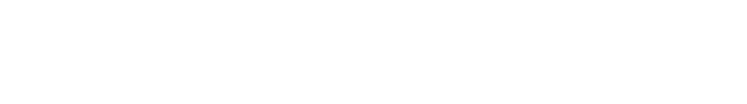 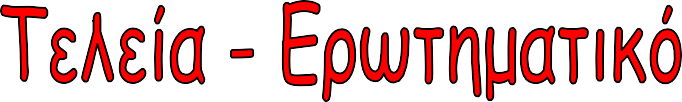 Τα σημαδάκια που βάζουμε όταν γράφουμε, τα λέμε σημεία στίξης.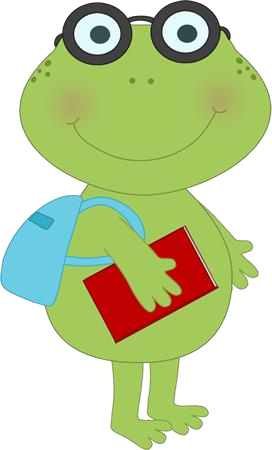  Ας κάνω τώρα εξάσκηση…Διαβάζω το διάλογο και βάζω τελεία ή ερωτηματικό.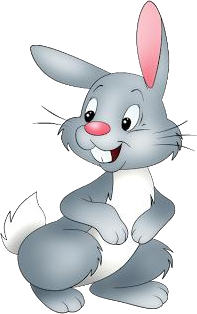 Για πού το έβαλες κυρ-λαγέΠάω να δω το φίλο μου τον ποντικόΠώς και το αποφάσισεςΈχω πολλές μέρες να τον δω	Θέλεις να έρθεις μαζί μουΘα ήθελα , μα έχω πολλή δουλειά στο μπαξέ μουΓράφω μια δική μου πρόταση βάζοντας στο τέλος τελειά.Γράφω μια δική μου πρόταση βάζοντας στο τέλος ερωτηματικό.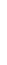 